ПАСПОРТ ПРОЕКТААКТУАЛЬНОСТЬ ПРОЕКТА                                                                  Далеко от нас война и всё же близко,                                                                  Нам о ней напоминают обелиски…     Нет семьи, в которую война не принесла бы смерть и горе.    Мы знаем о войне только из книг и фильмов, рассказов своих дедушек и бабушек. Сегодня о Великой Отечественной войне нам напоминают десятки музеев и тысячи памятников воинской славы. Памятники СОЛДАТУ-ОСВОБОДИТЕЛЮ стоят по всей России, не только в городах-героях, в крупных городах, но и в деревнях, и сёлах. Скромные памятники-мемориалы посвящены односельчанам, которые не вернулись с поля боя.      Как символ признания   павшим солдатам в Великой Отечественной войне стоит скромный обелиск и в поселке Усть-Мана, который расположен в 7 километрах от нашего города Дивногорска. Посёлок расположен на берегу слияния двух рек – могучего Енисея и красавицы Маны.      Цель  проекта:  создание презентации «СПАСИБО ВАМ ЗА ТИШИНУ».Задачи:Узнать, в честь кого  был воздвигнут обелиск «Памяти павших будьте достойны» в пос. Усть-Мана.Собрать сведения о погибших участниках пос. Усть-Мана в годы Великой Отечественной войны.Организовать сбор иллюстративного материала.Оформить презентацию «СПАСИБО ВАМ ЗА ТИШИНУ».Заказчики проекта: жители посёлка Усть-Мана, зав. краеведческим музеем пос. Усть-Мана, учителя начальных классовУчастники проекта: Дурова Анастасия, Мышелов МатвейПо длительности: краткосрочный (ноябрь 2017-апрель 2018 г.)Оборудование: ноутбук, проектор,  принтер цветной, бумага формата А4.Этапы проектирования(ноябрь 2017 г. – апрель2018 год)Литература, интернет-ресурсы:К. Зырянов.  Воспоминания, Дивногорск, 2009, стр.101Документы Центрального архива Минобороны Российской Федерации (сайта ОБД Мемориал: http://www.obd-memorial.ru)Документы электронного банка документов «Подвиг народа в Великой Отечественной войне 1941-1945гг.»  (портал документов Второй мировой войны: http://www.podvignaroda.ru)Архивные документы краеведческого музея посёлка Усть-Мана.Конкурс исследовательских работ и творческих проектов                                                                           младших школьников «Я – исследователь»Конкурс исследовательских работ и творческих проектов                                                                           младших школьников «Я – исследователь»Название работы	«СПАСИБО ВАМ ЗА ТИШИНУ»Название секции, номинацииИстория малой РодиныТип работыИсследовательский проектФамилия, имя автора(коллектив авторов)Мышелов Матвей ПавловичДурова Анастасия ИгоревнаФотография авторов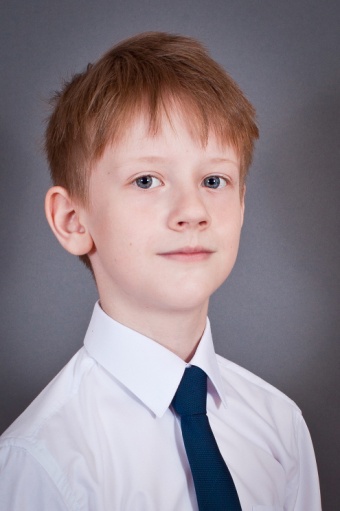 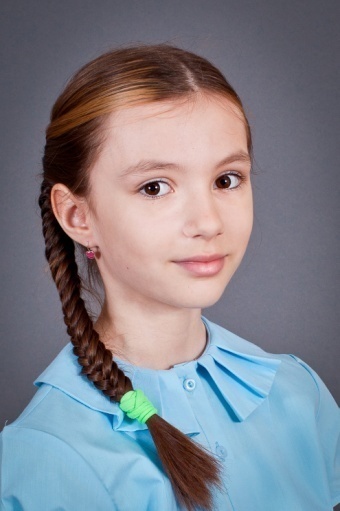     Мышелов Матвей          Дурова АнастасияТерритория 	г. Дивногорск, Красноярского краяМесто учебы: Муниципальное автономное общеобразова- тельное учреждение гимназия №10 имени А.Е.Бочкина  г. Дивногорска                  Класс4 БМесто выполнения работы МАОУ гимназия №10 имени А.Е. БочкинаРуководительПолитаева Ирина Валерьевна, учитель начальных классов МАОУ гимназии №10 имени А.Е.БочкинаКонсультант 	Поляничко Ольга Петровна, учитель истории МАОУ гимназии №10 имени А.Е.БочкинаРоль руководителя	Непосредственное руководство Контакты 	divirina8@list.ruЭтапыСодержаниеСрок реализацииОтветствен-ныеПодготовительный- Выявление проблемы (опрос).- Распределение ролей:оформление паспорта работы;план создания проекта;создание макета презентации.- Сотрудничество с Народным краеведческим музеем посёлка Усть-Мана (изучение архивных документов: извещения о гибели воинов, письма военных лет);-Интервьюирование Дуровой (Шингирей) Елены Ивановны о сооружении обелиска; -Сбор материала: изучение документов Центрального архива Минобороны Российской Федерации (сайта ОБД Мемориал: http://www.obd-memorial.ru), документов электронного банка документов «Подвиг народа в Великой Отечественной войне 1941-1945гг.»  (портал документов Второй мировой войны: http://www.podvignaroda.ru)- Подбор и сканирование фотографий военных лет.Ноябрь 2017г.-январь 2018г.Дурова Анастасия, Мышелов МатвейПромежуточныйОтчет группы о выполненной работеФевраль 2018Дурова Анастасия, Мышелов МатвейЗащита проекта- Создать электронную презентацию проекта  - Презентация «СПАСИБО ВАМ ЗА ТИШИНУ»Март-апрель 2018 г.Дурова Анастасия, Мышелов Матвей